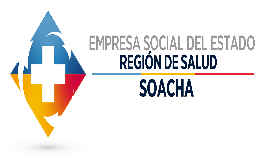 FORMATO DE SOLICITUD DE REFERENCIACIÓN COMPARATIVA DE OTRA IPS A LA ESE REGIÓN SALUD SOACHA.FORMATO DE SOLICITUD DE REFERENCIACIÓN COMPARATIVA DE OTRA IPS A LA ESE REGIÓN SALUD SOACHA.FORMATO DE SOLICITUD DE REFERENCIACIÓN COMPARATIVA DE OTRA IPS A LA ESE REGIÓN SALUD SOACHA.FORMATO DE SOLICITUD DE REFERENCIACIÓN COMPARATIVA DE OTRA IPS A LA ESE REGIÓN SALUD SOACHA.PROCESO:  CALIDAD Y  MEJORA CONTINUAPROCESO:  CALIDAD Y  MEJORA CONTINUACODIGOCA_FTO_52PROCESO:  CALIDAD Y  MEJORA CONTINUAPROCESO:  CALIDAD Y  MEJORA CONTINUAVERSIÓN00PROCESO:  CALIDAD Y  MEJORA CONTINUAPROCESO:  CALIDAD Y  MEJORA CONTINUAVIGENCIA01/08/20221FECHA DE SOLICITUD :FECHA DE SOLICITUD :FECHA DE SOLICITUD :FECHA DE SOLICITUD :FECHA DE SOLICITUD :2DATOS DE  LA INSTITUCIÓN  QUE SOLICITAD LA REFERENCIACIÓNDATOS DE  LA INSTITUCIÓN  QUE SOLICITAD LA REFERENCIACIÓNDATOS DE  LA INSTITUCIÓN  QUE SOLICITAD LA REFERENCIACIÓNDATOS DE  LA INSTITUCIÓN  QUE SOLICITAD LA REFERENCIACIÓNDATOS DE  LA INSTITUCIÓN  QUE SOLICITAD LA REFERENCIACIÓN       2.1 NOMBRE DE LA INSTITUCIÓN       2.1 NOMBRE DE LA INSTITUCIÓN       2.1 NOMBRE DE LA INSTITUCIÓN       2.2 NOMBRE DE QUIEN SOLICITUD LA REFERENCIACIÓN       2.2 NOMBRE DE QUIEN SOLICITUD LA REFERENCIACIÓN       2.2 NOMBRE DE QUIEN SOLICITUD LA REFERENCIACIÓN       2.3 CIUDAD:       2.3 CIUDAD:       2.3 CIUDAD:       2.4 TELEFONO DE CONTACTO:       2.4 TELEFONO DE CONTACTO:       2.4 TELEFONO DE CONTACTO:       2.5 CORREO ELECTRONICO       2.5 CORREO ELECTRONICO       2.5 CORREO ELECTRONICO3PROCESO A REFERENCIAR. (solo se puede solicitar un proceso por cada referenciación). Registre el proceso  o servicio o estándar de acreditación  al cual considera se relaciona el tema en el que desea referenciarse).PROCESO A REFERENCIAR. (solo se puede solicitar un proceso por cada referenciación). Registre el proceso  o servicio o estándar de acreditación  al cual considera se relaciona el tema en el que desea referenciarse).PROCESO A REFERENCIAR. (solo se puede solicitar un proceso por cada referenciación). Registre el proceso  o servicio o estándar de acreditación  al cual considera se relaciona el tema en el que desea referenciarse).PROCESO A REFERENCIAR. (solo se puede solicitar un proceso por cada referenciación). Registre el proceso  o servicio o estándar de acreditación  al cual considera se relaciona el tema en el que desea referenciarse).PROCESO A REFERENCIAR. (solo se puede solicitar un proceso por cada referenciación). Registre el proceso  o servicio o estándar de acreditación  al cual considera se relaciona el tema en el que desea referenciarse).34TEMA A REFERENCIAR: Describa el o los temas, que ha identificado de nuestra organización  y  las  desea conocer para compararse.TEMA A REFERENCIAR: Describa el o los temas, que ha identificado de nuestra organización  y  las  desea conocer para compararse.TEMA A REFERENCIAR: Describa el o los temas, que ha identificado de nuestra organización  y  las  desea conocer para compararse.TEMA A REFERENCIAR: Describa el o los temas, que ha identificado de nuestra organización  y  las  desea conocer para compararse.TEMA A REFERENCIAR: Describa el o los temas, que ha identificado de nuestra organización  y  las  desea conocer para compararse.45JUSTIFICACIÓN DE LA REFERENCIACIÓN: Describa por qué desea tomar esta referenciaciónJUSTIFICACIÓN DE LA REFERENCIACIÓN: Describa por qué desea tomar esta referenciaciónJUSTIFICACIÓN DE LA REFERENCIACIÓN: Describa por qué desea tomar esta referenciaciónJUSTIFICACIÓN DE LA REFERENCIACIÓN: Describa por qué desea tomar esta referenciaciónJUSTIFICACIÓN DE LA REFERENCIACIÓN: Describa por qué desea tomar esta referenciación56COMO SE ENTERO DE NUESTRA EXPERIENCIA EXITOSA: (Describa el mecanismo y/o fuente de cómo tiene conocimiento de nuestra experiencia exitosa)COMO SE ENTERO DE NUESTRA EXPERIENCIA EXITOSA: (Describa el mecanismo y/o fuente de cómo tiene conocimiento de nuestra experiencia exitosa)COMO SE ENTERO DE NUESTRA EXPERIENCIA EXITOSA: (Describa el mecanismo y/o fuente de cómo tiene conocimiento de nuestra experiencia exitosa)COMO SE ENTERO DE NUESTRA EXPERIENCIA EXITOSA: (Describa el mecanismo y/o fuente de cómo tiene conocimiento de nuestra experiencia exitosa)COMO SE ENTERO DE NUESTRA EXPERIENCIA EXITOSA: (Describa el mecanismo y/o fuente de cómo tiene conocimiento de nuestra experiencia exitosa)67PREGUNTAS DEL TEMA A REFERENCIACIÓN: Muy concretamente describa las preguntas que desea saber en la referenciación.PREGUNTAS DEL TEMA A REFERENCIACIÓN: Muy concretamente describa las preguntas que desea saber en la referenciación.PREGUNTAS DEL TEMA A REFERENCIACIÓN: Muy concretamente describa las preguntas que desea saber en la referenciación.PREGUNTAS DEL TEMA A REFERENCIACIÓN: Muy concretamente describa las preguntas que desea saber en la referenciación.PREGUNTAS DEL TEMA A REFERENCIACIÓN: Muy concretamente describa las preguntas que desea saber en la referenciación.71.1.1.1.1.72.2.2.2.2.73.3.3.3.3.74.4.4.4.4.75.5.5.5.5.76.6.6.6.6.77.7.7.7.7.78.8.8.8.8.79.9.9.9.9.710.10.10.10.10.711.11.11.11.11.712.12.12.12.12.